АДМИНИСТРАЦИЯ ГОРОДА ЕНИСЕЙСКА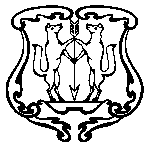 Красноярского краяПОСТАНОВЛЕНИЕ 05.05.2016 г.                                   г. Енисейск                                         №   78-пО завершении  отопительного сезона		В соответствии с Правилами предоставления коммунальных услуг собственникам и пользователям помещений в многоквартирных домах и жилых домов, утвержденных Постановлением Правительства Российской Федерации от 06.05.2011 №354 «О предоставлении коммунальных услуг собственникам и пользователям помещений в многоквартирных домах и жилых домов», на основании ст. 8, 39, 43, 58 Устава города Енисейска а так же в связи с наступлением весенне-летнего периода, ПОСТАНОВЛЯЮ:Завершить отопительный сезон 2015-2016 года на теплоснабжающих предприятиях и организациях, оказывающих услуги теплоснабжения в г. Енисейске с 16 мая 2016 года. Жилищно-коммунальным предприятиям города приступить к реализации мероприятий по подготовке к отопительному сезону 2016-2017 года.В случае низких температур наружного воздуха продлить отопительный сезон 2015-2016 года на предприятиях и организациях города с 16 мая 2016 года до установления среднесуточной температуры наружного воздуха +8оС в течение пяти суток подряд. Контроль за выполнением данного постановления оставляю за собой. Постановление вступает в силу с момента подписания. Постановление подлежит опубликованию в газете «Енисейск-Плюс» и размещению  на официальном информационном Интернет-сайте города Енисейска www.eniseysk.com. Глава города 						                                     И.Н. Антипов  Ерохин Алексей Викторовичтел. 8(39195)2-49-49